Inhoudsopgave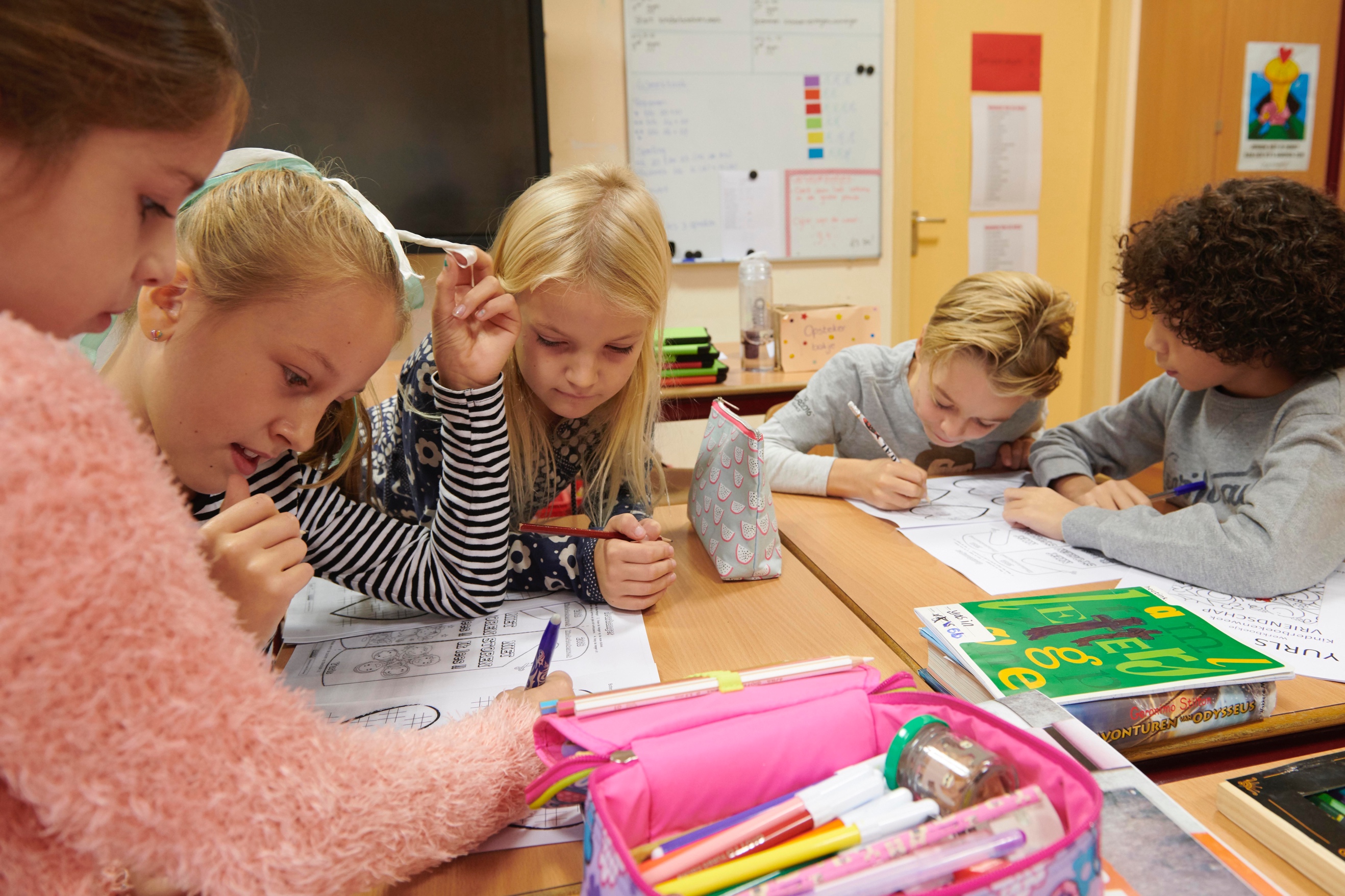 1. Inleiding										4Uitgangspunten van de ondersteuning					4Betrokkenen								4De koers van De Kring							4Kernwaarden								52. Onderwijsprofiel									52A. Onderwijsaanbod								5Aanbod groepen 1 en 2							7Taal									7Rekenen								8Motorische ontwikkeling						8Engels									9Aanbod groepen 3 t/m 8						9Technisch lezen en spelling groep 3					9Technisch en begrijpend lezen groepen 4 t/m 8				10Taal groepen 4 t/m 8							11Spelling groepen 4 t/m 8						12Rekenen groepen 3 t/m 8						12Wereldoriëntatie							13Engels									14Muziek									15Culturele vorming							15Bewegingsonderwijs							15Sociale en emotionele ontwikkeling					16Toetsoverzicht								162B. Didactisch handelen								16Technieken bij Expliciete Directe Instructie				18Gevarieerd lesaanbod							182C. Klassenmanagement							19Zelfstandig werken							202D. Pedagogisch handelen							221. Pedagogisch handelen gericht op gedrag				232. Pedagogisch handelen gericht op de relatie				233. Pedagogisch handelen gericht op de competentie			244. Pedagogisch handelen gericht op de autonomie			24Volgsysteem voor sociaal-emotionele ontwikkeling			25Sociale competenties en burgerschap					252E. Cito LOVS Toetsprotocol OBS De Kring					262F. Overgangsprocedure en adviseringstraject VO				26Criteria doublure en versnellen						26Uitgangspunten schooladvies						273. Ondersteuningsprofiel								28Passend onderwijs op De Kring						283A. Ondersteuningsstructuur De Kring						303B. Ondersteuningsniveaus op OBS De Kring					31Ondersteuningsniveau 1						31Ondersteuningsniveau 2						32Ondersteuningsniveau 3						33Ondersteuningsniveau 4						34Ondersteuningsniveau 5						353C. Dyslexiebeleid								353D. Dyscalculiebeleid								353E Beleidsplan meer- en hoogbegaafde leerlingen				353F Medische ondersteuning							364. Interne communicatie								36Leerkracht								36Interne begeleiding							36Directie									37Vertrouwenspersoon							37Aandachtsfunctionaris							37Dossiervorming								37AVG (Algemene Verordening Gegevensbescherming)			385.Externe contacten									38Jeugdgezondheidszorg Kennemerland (JGZ)				38Centrum voor Jeugd en Gezin (CJG)					38Inspectie								38Leerplichtambtenaar							39Veilig Thuis								39Verwijsindex								39Scholen									396.Bekwaamheidseisen en scholing							397.Ontwikkelpunten									401. Inleiding
Openbare basisschool De Kring maakt deel uit van Stichting Spaarnesant, het bestuur voor openbaar primair onderwijs in Haarlem. Alle schoolbesturen in de regio Zuid-Kennemerland -en daarmee al hun scholen- maken deel uit van het samenwerkingsverband Passend Onderwijs Zuid-Kennemerland.Alle scholen binnen het samenwerkingsverband PO-ZK hebben een schoolondersteuningsprofiel (SOP). Het ondersteuningsprofiel geeft aan wat voor onderwijs een school geeft, al dan niet samen met (ondersteuning)partners van binnen en buiten het onderwijs. Een gedifferentieerd aanbod op de basisschool zorgt ervoor dat veel leerlingen vlakbij huis onderwijs kunnen volgen en dat slechts een klein aantal leerlingen gebruik hoeft te maken van het diepteaanbod binnen de regio (SBO, SO). In dit schoolondersteuningsprofiel is omschreven op welke wijze de ondersteuning van leerlingen op basisschool De Kring is opgebouwd. Onze kernwaarden hierbij zijn omschreven in de visie en missie van de school. Ze zijn erop gericht dat alle kinderen die begeleiding krijgen die ze nodig hebben om een ononderbroken ontwikkelingsproces te kunnen doorlopen. Onder ondersteuning verstaan we het aanbod op alle niveaus binnen het onderwijs op onze school. Dit document wordt ten minste een keer in de vier jaar opgesteld en jaarlijks tussentijds geëvalueerd en gedeeld met de MR en het team. Een verkorte versie hiervan wordt opgenomen in het schoolplan en de schoolgids.Uitgangspunten van de ondersteuningDe ondersteuning op De Kring is gebaseerd op de volgende punten:Het treffen van preventieve maatregelen op leerling-, groeps- en schoolniveau. Na onderkenning van ontwikkelingsproblemen passende interventies plegen. Het accepteren van verschillen in leerprocessen en hierop inspelen.Ontwikkelpunten:Het nog verder betrekken van leerlingen bij – en medeverantwoordelijk maken voor hun eigen leerproces. BetrokkenenDe uitvoering van de ondersteuning op leerling- en groepsniveau ligt in handen van de leerkracht. 
De uitvoering van de ondersteuningsstructuur ligt in de handen van de intern begeleiders. Aanvullend daarop bevat het ondersteuningsteam van De Kring verschillende onderwijsspecialisten b.v. rekenspecialist en bewegingsspecialist (MRT).
De directie ondersteunt en faciliteert de teamleden om hun werk zo optimaal mogelijk uit kunnen voeren.De koers van De Kring
OBS De Kring is een eigentijdse basisschool in het centrum van Haarlem, dicht bij het Spaarne. Op onze school gaat leren hand in hand met een actieve onderzoekende, nieuwsgierige houding en met ontwikkeling van zelfvertrouwen en verantwoordelijkheid.Het is onze missie om kinderen een omgeving te bieden waar zij geprikkeld worden om zich te ontwikkelen tot unieke mensen met oog voor anderen en ruimte voor ieders talenten.Samenwerking met ouders vinden wij belangrijk. Wij hechten veel waarde aan hun actieve inbreng en een intensief contact met ouders is voor ons vanzelfsprekend. Zo maken we samen van de school een plek waar leren een uitdaging is voor iedereen.KernwaardenPlezier 
Plezier is voor ons een basishouding. Bij ons ervaart iedereen dat met elkaar leren en ontwikkelen een blij gevoel geeft. Dat je kunt genieten van onverwachte mogelijkheden of als iets lukt. Dat je iedere dag weer zin hebt om naar onze school te komen. Waarom? Omdat samen werken aan kwaliteit en teamgeest voldoening geeft. Omdat aandacht en enthousiasme voor elkaar een glimlach tevoorschijn tovert en omdat je dan het beste leert!Verbinding 
Op De Kring gaat het daarbij om het belang om in verbinding met elkaar dingen te bereiken die groter zijn dan dat je het alleen doet. Waarbij 1+1 meer is dan 2. Dat vraagt van alle betrokkenen een optimale inzet van eigen mogelijkheden, deskundigheid en verantwoordelijkheid.  Groei en ontwikkeling 
Gericht zijn op groei en ontwikkeling betekent dat we uitgaan van mogelijkheden en werken op de grens van ‘nog nét niet kunnen’. Het is spannend en vraagt lef om iets aan te gaan waarvan je nog niet zeker weet of je het kunt. Maar als je het doet, groeit je vermogen om je talenten te kunnen hanteren, je zelfvertrouwen en wordt de school als gemeenschap sterker.2. Onderwijsprofiel
In dit hoofdstuk wordt beschreven hoe het onderwijs op De Kring wordt vormgegeven. Dit aanbod hebben we verdeeld in de volgende onderdelen: onderwijsaanbod en leertijd, didactisch handelen, klassenmanagement, pedagogisch handelen, toetsprotocol, overgangsprocedure en adviseringstraject.  2A. Onderwijsaanbod

Op schoolniveau is er een overzicht waarop is aangegeven hoeveel uur er per groep aan een bepaald vakgebied wordt besteed. In iedere groep is een rooster aanwezig waarop staat welke vakken gegeven worden en hoeveel tijd hieraan besteed wordt. Hier kan beargumenteerd vanaf worden geweken. Op De Kring werken wij met een gedifferentieerd aanbod, te weten: Een basisaanbod (ondersteuningsniveau 1); de basisaanpak van de school.Een intensiefaanbod (ondersteuningsniveau 2); intensivering van het basisaanbod, uitbreiding van de leertijd.Een plusaanbod; uitbreiding en verrijking van het basisaanbod.Een aanbod op ondersteuningsniveau 3; op dit moment wordt er in de groepen 3 t/m 5 gewerkt op dit niveau op het gebied van lezen en spellen.Zie voor de uitleg van de ondersteuningsniveaus paragraaf 3A: Ondersteuningsstructuur De Kring.Ontwikkelpunten:Ondersteuningsniveau 3 op het gebied van rekenen voor de groepen 3 t/m 8.
Aanbod groepen 1 en 2
Het onderwijsaanbod is afgestemd op de door het SLO ontwikkelde richtinggevende doelen per leergebied, voor de groepen 1 en 2. Er wordt thematisch gewerkt met behulp van lessen uit DVS, Met sprongen vooruit, Groove me, 1,2,3 zing, de geloofsverhalen en extra creatieve lessen. Bij het aanbieden van de lessen wordt rekening gehouden met het ontwikkelingsniveau van het individuele kind. Hieronder leest u per vakgebied hoe het aanbod eruitziet voor de verschillende instructiegroepen.TaalRekenenMotorische ontwikkelingEngelsIn het schooljaar 2018-2019 zijn wij gestart met de methode Groove me.Aanbod groepen 3 t/m 8Het onderwijsaanbod is afgestemd op de door de SLO ontwikkelde richtinggevende doelen per leergebied voor de groepen 3 t/m 8. Hieronder leest u per vakgebied hoe het aanbod er uitziet voor de verschillende instructiegroepen.Technisch lezen en spelling groep 3Technisch en begrijpend lezen groepen 4 t/m 8Taal groepen 4 t/m 8Spelling groepen 4 t/m 8 
Vanaf januari alleen het basisaanbod in de groepen 3Rekenen groepen 3 t/m 8Wereldoriëntatie Wij werken met de methodes Blink geïntegreerd en Topomaster.Blink geïntegreerd is een methode waarmee je wereldoriëntatie in samenhang - en met veel ruimte voor eigen onderzoek - aanbiedt. Topomaster is een online game voor de groepen 5 t/m 8 waarmee kinderen topografie leren. Door topografie te oefenen met bijzondere weetjes van onder andere dieren, gebouwen en het landschap onthouden leerlingen de toponiemen beter. Engels Wij werken met de methode Groove me. De differentiatie bestaat eruit dat de groepen 5 t/m 8 met het B werkboek werken en niet met de A versie.MuziekCulturele vormingBewegingsonderwijsSociale en emotionele ontwikkelingToetsoverzicht en rapportageDe uitslagen van de methodetoetsen worden geregistreerd in Basispoort. De uitslagen van de Citotoetsen worden ingevoerd in Esis en omgezet naar een eenduidige score in 4D-in-zicht. Ontwikkelpunt:Vanaf schooljaar 2022-2023 gaan we werken met een digitaal rapportagesysteem: Mijnrapportfolio. Hierin worden onder andere toetsgegevens geupload en de conclusies uit de observaties van de leerkracht vastgelegd. Dit systeem is – op gezette tijden - aan te vullen en in te zien door leerlingen en ouders. De invulling van Mijnrapportfolio is vanaf mei 2022 in ontwikkeling, op basis van de keuzes die het team hiervoor maakt.2B. Didactisch handelenWe sluiten aan bij de visie van de Inspectie die het als volgt omschrijft: Het didactisch handelen van de leraren stelt leerlingen in staat tot leren en ontwikkelen. Dit betekent voor De Kring: De leerkrachten plannen en structureren hun lessen en handelen zo dat deze aansluiten bij het beoogde eindniveau van de leerlingen. De leerkrachten hebben hoge verwachtingen die aansluiten bij het niveau van de leerlingen. De leerkrachten stimuleren een brede ontwikkeling bij hun leerlingen. Het pedagogisch leerklimaat maakt het leren mogelijk, leerlingen zijn actief en worden betrokken. De onderwijstijd wordt efficiënt benut.De leerkrachten streven ernaar dat de leerlingen hun ontwikkelingsproces ononderbroken kunnen doorlopen.Uitgangspunt bij het didactisch handelen is het werken met een instructiemodel. Om werken met instructiegroepen binnen de klas mogelijk te maken, werken wij volgens het expliciete directe instructiemodel (EDI). Dit model wordt gebruikt vanaf groep 3 en in aangepaste versie in de onderbouw. De opbouw van de les is gebaseerd op onderstaande model:Een les volgens de Expliciete Directe Instructie is als volgt opgebouwd:Bepaal het lesdoel. Activeren van voorkennis. De leerlingen krijgen een opdracht die aansluit bij de te geven les, maar waar ze de benodigde kennis al voor in huis hebben.Deel het lesdoel met de leerlingen. Zet het lesdoel op het bord. Dit doen we in de vorm van: Ik kan……… Laat de leerlingen het lesdoel aan elkaar vertellen. Onderwijzen van het concept. (bv mm, cm, dm)Onderwijzen van de vaardigheid. (bv omrekenen van mm>cm>dm)Belang van het lesdoel besprekenBegeleide inoefening. De leerlingen nemen het toepassen van de leerstof over. Ondertussen controleert de leerkracht telkens of ze het correct doen en begrijpen.Lesafsluiting: De leerlingen maken opdrachten of beantwoorden vragen om te laten zien dat ze het lesdoel beheersen. Daarna mogen ze pas zelfstandig inoefenen. Zelfstandige verwerking.Verlengde instructie. De leerlingen waarbij bij de lesafsluiting bleek dat ze het lesdoel nog niet voldoende beheersen, krijgen een verlengde instructie van de leerkracht.Aan het einde van de les wordt er geëvalueerd op product en proces.Technieken bij Expliciete Directe Instructie
In een EDI-les zet de leerkracht de volgende technieken in:Activeren van voorkennis Controleren van begrip: de leerkracht monitort telkens of alle leerlingen begrijpen wat is uitgelegd. Niet na de les of tijdens de toets, maar tijdens de les. Stapstenen voor het controleren van begrip:Eerst instructie geven.Dan pas vragen stellen. Specifieke vragen over wat zojuist is onderwezen.Denktijd bieden.Willekeurig beurten geven. Geef tenminste drie leerlingen een beurt. Gebruik een beurtenbakje, o.i.d.Regelmatig gebruik maken van wisbordjes om iedereen actief mee te laten doen.Luisteren.Feedback geven. Herhaal een goed antwoord, vul aan als het gedeeltelijk goed is. Leg klassikaal opnieuw uit als het antwoord niet goed is. Uitleggen: lesgeven door te vertellen.Voordoen: lesgeven door gebruik te maken van voorwerpen en voorbeelden.Hardop denken: lesgeven door hardop te denken en de leerlingen zodoende te laten zien hoe een expert de opdracht aanpakt. Dit heet ook wel ‘modellen’. Elk (nieuwe) teamlid van De Kring heeft nascholing gevolgd voor het geven van expliciete directe instructie. Hiervoor wordt de cursus De Kunst van het Lesgeven gevolgd.Gevarieerd lesaanbodDe gemêleerde leerlingenpopulatie van De Kring vraagt om een gevarieerd lesaanbod. Dit is terug te zien in ons onderwijsaanbod dat is uitgesplitst naar drie niveaus. Deze aanpak is bij alle hoofdvakken terug te zien. Per vak kan de samenstelling van de hieronder beschreven instructiegroepen verschillen op basis van de onderwijsbehoeften van de leerlingen. Deze onderwijsbehoeften worden afgeleid uit toets scores en observaties van de leerkracht. Het gaat hierbij om zowel cognitieve als sociaal-emotionele aspecten.Naar inzicht van de leerkracht kunnen de instructie groepen tijdelijk gewijzigd worden. 
Vanaf groep 5 kunnen leerlingen die het tempo of de stof niet aankunnen in aanmerking komen voor een eigen leerlijn. Bij hoge uitzondering kan dit ook al in de groepen 3 en 4 plaatsvinden. Bij deze leerlingen is in veel gevallen een psychologisch onderzoek afgenomen waaruit blijkt dat zij niet in staat zullen zijn om de einddoelen van groep 8 te bereiken. Het doel is deze leerlingen op maat te begeleiden tot zij tenminste voldoen aan de einddoelen van groep 6. Een beschrijving van een dergelijke aanpak en de evaluatie hiervan is terug te vinden in het Ontwikkelingsperspectief (OPP) van deze leerlingen. In het OPP is in ieder geval opgenomen:  De aangepaste doelen voor de leerling;Het extra en/of individuele leerstofaanbod en de benodigde begeleiding;De extra, meer gespecialiseerde methoden of materialen die worden ingezet; De evaluatie van de effectiviteit van de ingezette hulp.Ontwikkelpunten Didactisch handelen:Basisaanbod laten aansluiten bij het gemiddelde niveau van de groep.    Ontwikkelingsperspectief schrijven voor leerlingen voor wie het reguliere plusaanbod niet toereikend is.2C. Klassenmanagement Klassenmanagement bestaat uit het structureren van ruimte, tijd en activiteit zodat de leerkracht en leerlingen de geplande activiteiten uit kunnen voeren. Hierbij spelen leerkrachtgedrag en de leerkrachtvaardigheden een belangrijke rol.Zelfstandig werkenHet zelfstandig werken is een manier om de leerstof te verwerken. Hierbij gebruiken wij de onderstaande instructies:De leerkracht:van de groepen 1-2 bespreekt vooraf de pictogrammen die te maken hebben met het zelfstandig werken en zet een knuffel op de stoel van de leerkracht. zet – vanaf groep 3 - het stoplicht aan en benoemt op welke manier er gewerkt moet worden.wordt niet gestoord als het stoplicht op rood staat.loopt na een instructie een korte ronde om te kijken of iedereen kan starten.loopt vaste rondes door de klas en helpt kinderen die dan hun blokje op het vraagteken hebben staan.heeft duidelijk opgeschreven wat je moet doen en wat je moet doen als je klaar bent.De leerling: kijkt goed welke kleur het stoplicht heeft.werkt rustig en blijft aan zijn/haar eigen tafel. zorgt zelf voor de spullen die hij/zij nodig heeft.heeft een blokje op tafel. ruimt als hij/zij klaar is netjes op.mag naar de wc.Is het blokje van de leerling:ROOD: niemand mag mij storen. 
Ik wil graag rustig werken. Niemand mag mij een vraag stellen.GROEN: ik mag gestoord worden. 
Kinderen die een vraag hebben mogen hem aan mij stellen. Ik vind het niet erg om gestoord te worden.VRAAGTEKEN: ik heb een vraag. 
Ik heb zelf een vraag voor de leerkracht tijdens de ronde.Is het stoplicht:ROOD: dan ben je stil bezig met je eigen werk. Heb je een vraag? Dan gaat je blokje op het vraagteken en ga je verder met de volgende of een andere opdracht.ORANJE: stel je je vraag over het werk zachtjes in je groepje aan een leerling die zijn/haar blokje op groen heeft. Na het overlegmoment ga je weer alleen verder met je werk. Weet je groepje het ook niet dan gaat je blokje op het vraagteken en ga je door met de volgende, of een andere opdracht, tot de leerkracht in de ronde langskomt om je verder te helpen.GROEN: je moet zachtjes samenwerken. Komen jullie er samen niet uit? Dan vraag je eerst hulp in je groepje aan iemand die het blokje op groen heeft. Hebben jullie nog steeds geen antwoord gaat jullie blokje op het vraagteken, ga je door met de volgende opdracht en stel je je vraag wanneer de leerkracht langsloopt in zijn/haar ronde.Bij de evaluatie:Hoe is het gegaan? Kon je verder? Liep je vast en hoe heb je dit opgelost? Wat ging er goed zowel op proces als op product? Waar gaan we de volgende keer op letten? 2D. Pedagogisch handelenHet pedagogisch klimaat omvat alle omgevingsfactoren die bijdragen aan het welbevinden van een leerling waardoor deze zich verder kan ontwikkelen. Een leerkracht heeft veel invloed op het pedagogisch klimaat in de klas. Door middel van het pedagogisch handelen versterkt de leerkracht de drie basisbehoeften van leerlingen, te weten: relatie, competentie en autonomie. Hierdoor wordt de intrinsieke motivatie bij leerlingen vergroot.Relatie: de leerlingen voelen zich geaccepteerd. Ze horen erbij. Ze zijn welkom. Ze voelen zich veilig. Er wordt met de leerlingen gepraat en niet met andere leerlingen over hen.Competentie: de leerlingen ontdekken dat ze de taken die ze moeten doen, aankunnen. Ze ontdekken dat ze steeds meer aankunnen.Autonomie: leerlingen willen verantwoordelijk zijn voor hun eigen taken. Zij kunnen (in elk geval voor een deel) hun leergedrag zelf sturen en bepalen.Op De Kring maken leerkrachten de drie basisbehoeften onder andere concreet in hun handelen op de volgende wijze: Ten aanzien van relatie: de leerkracht… laat leerlingen weten dat deze beschikbaar is en naar hen wil luisterenneemt de tijd voor oprechte interactie met leerlingentoont belangstelling voor de achtergrond van de leerlingenkomt afspraken met leerlingen na gaat discreet om met vertrouwelijke informatieTen aanzien van competentie: de leerkracht… vraagt actieve betrokkenheid van alle leerlingengeeft ruimte aan verschillen in werk- en leerstijlheeft hoge verwachtingen, die aansluiten bij de mogelijkheden en talenten van leerlingenstelt vragen die uitnodigen tot reflectie Ten aanzien van autonomie: de leerkracht…heeft oor voor de initiatieven en ideeën van leerlingen, deze worden gewaardeerd en waar mogelijk gehonoreerddaagt leerlingen uit om eigen oplossingen te bedenken leert leerlingen keuzes te maken bij het maken van taken (hoe, wat, wanneer)geeft leerlingen medeverantwoordelijkheid voor de klasSchoolafspraken over omgaan met gedragOp De Kring zijn afspraken gemaakt over omgaan met gedrag. De regels zijn volgens het principe van De Vreedzame School opgesteld, zowel op school- en groepsniveau. Deze afspraken hangen in de gangen en in iedere groep. Ze worden nageleefd door alle leerkrachten en hebben betrekking op alle leerlingen.1. Pedagogisch handelen gericht op gedragBasisAfspraken van toepassing op alle leerlingenDe leerkracht beloont gewenst gedrag, door het geven van een opsteker (verbaal, non-verbaal) of door het geven van een beloning (al dan niet van tevoren afgesproken met de leerlingen).De leerkracht negeert zoveel mogelijk ongewenst gedrag of probeert dit non-verbaal te sturen.Wanneer er zich een probleemsituatie voordoet, waarbij de hulp van de leerkracht nodig is, bespreekt de leerkracht deze bij voorkeur dezelfde dag. De leerkracht streeft naar een zoveel mogelijk door de leerling(en) aangedragen oplossing.Intensief
De leerkracht handelt volgens een opbouw in het sturen van gedrag als negeren niet helpt:De leerkracht maakt gebruik van gebaren om stilte.De leerkracht wijst naar een betreffend pictogram waarin de gedragsregel is omschreven.De leerkracht wijst op de timetimer, de afsprakenlijst, het stoplicht, etc.De leerkracht beloont het gewenste gedrag via een beloningssysteem zowel groepsgericht als individueel.De leerkracht sanctioneert ongewenst gedrag volgens het stappenplan gedrag. Zie voor de inhoud van het stappenplan: Sharepoint / beleid en organisatie / protocollen en draaiboeken / gedrag.De leerkracht geeft positieve feedback op het veranderde gedrag van de leerlingen.2. Pedagogisch handelen gericht op de relatie Basis  De leerkracht ontvangt en begroet de leerlingen bij het begin van de dag.De leerkracht kijkt de leerlingen aan als hij met hen spreekt.De leerkracht maakt beredeneerde keuzes bij het samenstellen van groepjes leerlingen om het samenwerken te bevorderen.De leerkracht benoemt de afgesproken gedragseisen (indien nodig elke dag) aan het begin van elk dagdeel en houdt de leerlingen en zichzelf daar consequent aan.De leerkracht maakt bespreekbaar hoe de overige leerlingen om kunnen gaan met leerlingen in de groep die extra onderwijsbehoeften hebben.De leerkracht hanteert consequent het pestprotocol.De leerkracht praat alleen met betrokkenen over de leerlingen en hun thuissituatie.Intensief  De leerkracht spreekt zijn interesse wekelijks uit naar de leerling over schoolwerk, spel en culturele achtergronden.De leerkracht signaleert onzekerheid bij de leerling in leer- en gedragssituaties en ondersteunt de leerling in zijn behoefte aan veiligheid en acceptatie door dingen samen en/of voor te doen. Of samen met een andere leerling.De leerkracht koppelt een tweetal leerlingen aan elkaar die elkaar ondersteunen in het werk of anderszins; bijvoorbeeld een dyslectische leerling krijgt een goede lezer als ondersteuner naast zich of een leerling krijgt een maatje bij het buitenspelen als hij/zij het moeilijk vindt om aansluiting te vinden (maatje, tutor).  3. Pedagogisch handelen gericht op de competentieBasis  De leerkracht spreekt zijn vertrouwen uit in de leerlingen in het op een juiste manier omgaan met elkaar. Hij gaat hierbij uit van hoge, maar realistische verwachtingen.De leerkracht laat duidelijk in woord en gebaar zien, dat hij het gewenste gedrag heeft opgemerkt.De leerkracht sluit elk dagdeel af met positieve feedback gericht op het werk dat de leerlingen hebben gedaan (productgericht). De leerkracht sluit elk dagdeel af met positieve feedback op de inzet van de leerling (procesgericht).De leerkracht spreekt met de leerlingen over hun kwaliteiten om hen bewust te maken van hun mogelijkheden.IntensiefDe leerkracht maakt afspraken met de leerling over zijn werkgedrag.  De leerkracht ondersteunt de leerling door vertrouwen uit te spreken in zijn capaciteiten.De leerkracht stimuleert de leerlingen om opdrachten uit te voeren ter bevordering van de competentie op zowel werk- als sociaal/emotioneel gebied.De leerkracht schrijft het bereiken van gewenst gedrag toe aan de inzet van de leerling zelf.4. Pedagogisch handelen gericht op de autonomieBasis De leerkracht leert de leerlingen verantwoordelijkheid te nemen voor hun eigen leerproces.De leerkracht daagt alle leerlingen uit om aan het woord te komen en geeft de leerlingen de ruimte om hun gedachten en gevoelens onder woorden te brengen.De leerkracht daagt de leerlingen uit om mee te denken over gedragsregels in de groep.De leerkracht herinnert de leerlingen via complimenten aan de opgestelde gedragsregels.De leerkracht geeft de leerlingen de ruimte om mee te denken en te beslissen over de inrichting van het lokaal.De leerkracht leert van de leerlingen op een verantwoorde manier om te gaan met de materialen in en om de schoolDe leerkracht laat de leerlingen mee denken en meebeslissen over (bijvoorbeeld feestelijke) activiteiten in de groep.De leerkracht creëert onderwijsleersituaties, bijvoorbeeld een kringgesprek, waarin leerlingen elkaar de ruimte geven voor een eigen inbreng en waardeert die positief.
Intensief
De leerkracht bespreekt bij grensoverschrijdend gedrag, met een individuele leerling de wijze waarop deze zijn autonomie vormgeeft. Daarbij rekening houdend met de overige leerlingen en de leerkracht. Volgsysteem voor sociaal-emotionele ontwikkelingEenmaal per jaar vullen de leerkrachten van de groepen 1 t/m 8 een digitale vragenlijst in waarin de sociale competenties van de leerlingen in kaart worden gebracht: De Sociale Competentie Observatie Lijst (SCOL). Aan de hand van de uitkomst van deze lijsten wordt in een collegiaal overleg het klimaat in de groep besproken; aandachtspunten worden geformuleerd en er wordt met elkaar gebrainstormd over handelingsalternatieven voor een optimale aanpak van het groepsklimaat. 
Voor kinderen met (gediagnostiseerde) gedragsproblemen wordt een ontwikkelingsperspectief opgesteld.De leerlingen van de groepen 6 t/m 8 vullen jaarlijks, in het kader van de sociale veiligheid, een digitale vragenlijst in Scol in. Deze uitkomsten worden ook meegenomen in het collegiaal overleg over het groepsklimaat.Sociale competenties en burgerschapVoor leerkrachten, leerlingen en ouders geldt dat ze respect hebben voor elkaar en voor de omgeving. Algemene schoolregels gelden voor allen en worden door allen nageleefd, waarbij voor iedereen geldt: Goed voorbeeld doet goed volgen. Op De Kring wordt aandacht besteed aan sociaal-emotionele ontwikkelingsaspecten, o.a. door middel van de methode De Vreedzame School. Hiermee voldoen we aan de kernwaarden die zijn beschreven voor burgerschap. De Vreedzame School beschouwt de klas en de school als een leefgemeenschap, waarin kinderen zich gehoord en gezien voelen, een stem krijgen, en waarin kinderen leren wat het betekent om een ‘democratisch burger’ te zijn: open staan voor en kunnen overbruggen van verschillen tussen mensen, een bijdrage leveren aan het algemeen belang, en actief verantwoordelijk willen zijn voor de gemeenschap. Daarmee bieden we kinderen perspectief en hoop: ze ervaren dat het uitmaakt dat ze er zijn, dat ze ‘ertoe doen’. De methode wordt aangevuld met DVS gymlessen voor de groepen 5 tot en met 8. Deze training is gericht op het vergroten van de weerbaarheid van de leerlingen. Zowel in de groepen als tijdens de gymlessen worden oefeningen gedaan die hier betrekking op hebben.Een andere aanvulling vormen de thema’s rondom seksuele en relationele ontwikkeling. Deze zijn geïntegreerd in de methode De Vreedzame school.2E. Cito LOVS Toetsprotocol OBS De KringOm de ontwikkeling van de leerling te kunnen volgen maakt de school, naast de methode gebonden toetsen, vanaf groep 3 gebruik van het leerlingvolgsysteem van CITO. De toetsen van het CITO- leerlingvolgsysteem bieden een methode onafhankelijke kijk op de ontwikkeling van cognitieve vaardigheden op het gebied van: rekenen, technisch lezen, begrijpend lezen, spelling. De Cito-toetsen worden op vaste (half)jaarlijkse momenten afgenomen. Zie voor een overzicht hiervan pagina 13
Aan de hand van de uitslagen van methode gebonden toetsen en de Cito toetsen wordt een planning gemaakt voor het lesaanbod voor de komende periode. Dit wordt vastgelegd in de groepsplannen.
Hoe de sociaal- emotionele ontwikkeling wordt gevolgd is benoemd in hoofdstuk 2D.Zie verder het Cito LVOS toetsprotocol van OBS De Kring.2F. Overgangsprocedure en adviseringstraject VODe wet geeft aan dat leerlingen het onderwijs zo aangeboden moeten krijgen dat dit afgestemd is op hun ontwikkelproces. Voor deze ‘ononderbroken ontwikkeling’ is het nodig dat het onderwijs aansluit bij het ontwikkelingsniveau van de leerling. Uit art. 8, eerste lid, WPO vloeit voort dat voor een ononderbroken ontwikkeling de volgende voorwaarden gelden: Er is sprake van een pedagogisch leerklimaat dat leren mogelijk maakt (dat houdt in: ondersteuning en uitdaging).De uitleg is helder. De les verloopt gestructureerd. De leerlingen van De Kring doorlopen normaliter acht basisschooljaren achtereen. Bij hoge uitzondering kan het echter zinvol zijn om hier beargumenteerd vanaf te wijken.Hieronder geven we aan hoe we dit vormgeven op De Kring.Criteria doublure en versnellenNa de toetsperiode van januari/februari en het daaropvolgende rapport, komt er zicht op de vraag of een kind wel of niet naar een volgende groep bevorderd kan worden of dat het wenselijk is om te versnellen. In de onderbouw wordt gekeken naar de notities in het leerlingvolgsysteem MijnRapportfolio.Alle leerlingen bij wie sprake is van twijfel over al dan niet overgaan naar een volgende groep of dat het wenselijk is om te versnellen, worden door de leerkracht en de IB-er besproken in de leerlingbespreking. Ook wordt dit in deze periode met de ouders besproken.Indien er twijfel is over het doubleren/versnellen van een leerling en de reguliere toets- en/of observatiegegevens bieden onvoldoende duidelijkheid, dan zal er aanvullend pedagogisch didactisch onderzoek worden gedaan, in de meeste gevallen door de interne begeleider. Ook kan deze de leerling observeren. De resultaten hiervan worden met de leerkracht en in het IB-directie overleg besproken en vervolgens met de ouders.Factoren die meewegen in de beslissing over doubleren of versnellen zijn:Resultaten op de methodetoetsen en Cito-toetsen.Sociaal-emotionele ontwikkeling.Zelfstandigheid van de leerling.Werkhouding.Het welbevinden van de leerling in de groep.De samenstelling van de betrokken groepen.Externe omstandigheden (bijvoorbeeld: het effect van RT buiten school; langdurige afwezigheid van de leerling i.v.m. ziekte; bijzonder omstandigheden in de thuissituatie).De beslissing over doubleren of versnellen wordt in principe uiterlijk in april of mei in samenspraak met de ouders genomen. Soms is er aanleiding om de laatste toets gegevens af te wachten voordat een definitief besluit valt, waardoor de beslissing eind juni wordt genomen. Mochten de school en ouders niet tot overeenstemming komen dan ligt de definitieve beslissingsbevoegdheid bij de directie.In het schooljaar waarin de beslissing wordt genomen over doubleren of versnellen, zijn er voor de betreffende leerling al aanpassingen gedaan in het leerstofaanbod en/of de aanpak in de klas. In het OPP staat omschreven hoe de leerling zo adequaat mogelijk wordt ondersteund en wat de effecten van die ondersteuning zijn. Ook in het jaar volgend op de doublure of versnelling krijgt de leerling een aangepast leerstof aanbod en/of aanpak zoals omschreven staat in het OPP.Uitgangspunten schooladviesEen goed schooladvies is een advies dat past bij het niveau van de leerling. Dit betekent dat er wordt gekeken op welk niveau een kind schoolsucces kan behalen. De Kring werkt volgens de afspraken die zijn gemaakt binnen het samenwerkingsverband PO-VO van de regio Zuid- Kennemerland. Het basisschooladvies is het leidend voor de keuze van het vervolgonderwijs en wordt kwalitatief onderbouwd. Daarbij kijkt de school naar:Attitude (denk aan: motivatie, concentratie, betrokkenheid, sociale vaardigheden, omgaan met afspraken, zelfstandig werken, tempo, nauwkeurigheid, plannen en organiseren, huiswerkhouding)De aanleg en talenten van de leerlingResultaten methode gebonden toetsen Resultaten Cito-toetsen vanaf groep 6UitstroomprofielSpecifieke onderwijsbehoeftenOverige beschikbare informatie (Bijv. Drempeltoets)De basisschool kan de volgende adviezen voor het voortgezet onderwijs geven: praktijkonderwijs (PrO), VMBO Beroepsgerichte leerweg met / zonder lwoo, VMBO Gemengde leerweg met / zonder lwoo, VMBO Theoretische leerweg met / zonder lwoo,  HAVO, of VWO. Of een combinatie hiervan.Basisscholen hebben het recht om zelf te beslissen om een enkelvoudig (bijvoorbeeld HAVO) of een dubbel schooladvies (bijvoorbeeld HAVO/VWO) te geven. De middelbare school is verantwoordelijk voor de plaatsing van de aangenomen leerling. Dit kan in een enkelvoudige of een gemengde brugklas zijn.LWOO en PROEr zijn leerlingen die door leerachterstanden of andere factoren in aanmerking komen voor Leerweg Ondersteunend Onderwijs (LWOO) of Praktijk Onderwijs (PrO). Het adviseringstraject van deze leerlingen gaat altijd in overleg met ouders en VO school.MDOHet komt voor dat een leerling een specifieke onderwijsbehoefte heeft, die van de VO-school een intensief ondersteuningsaanbod vraagt of dat de benodigde ondersteuning slechts door één specifieke school geboden kan worden. Of dit daadwerkelijk zo is, wordt in eerste instantie overeengekomen tussen ouders en basisschool. De basisschool initieert dan een multidisciplinair overleg (MDO) met ouders en leerling, basisschool en VO-school. Het doel hiervan is de onderwijsbehoefte en het daarbij passende ondersteuningsaanbod in kaart te brengen: we noemen dit een MDO-overdracht. Het tijdpad bij VO adviseringGedurende de gehele schoolloopbaan van de leerling worden gegevens opgeslagen in een digitaal leerling dossier. Vanaf groep 6 tellen deze gegevens mee voor het VO-advies. Eind groep 6 wordt voor het eerst het uitstroomprofiel meegegeven. In groep 7 wordt in februari een voorlopig advies gegeven en indien nodig wordt een eventueel LWOO en MDO traject met ouders besproken. In maart wordt in groep 8 het definitieve advies gegeven, waarna de ouders hun kind inschrijven bij het VO.
Mocht de uitslag van de eindtoets leiden tot een heroverweging van het advies dan wordt ook dit met de ouders besproken. Dit kan leiden tot een hoger definitief advies.3. OndersteuningsprofielPassend onderwijs op De Kring Sinds 2014 hebben alle scholen een ondersteuningsplicht, dit noemen we passend onderwijs.Basisschool De Kring valt onder het SamenWerkingsVerband Passend Onderwijs Zuid Kennemerland (SWV-PO-ZK). Deze organisatie ondersteunt scholen bij het organiseren van passend onderwijs en financiert dit. De doelstelling van het SWV is alle leerlingen zo passend mogelijk onderwijs bieden. Passend onderwijs gaat over het aansluiten bij de onderwijsbehoeften van leerlingen, zodat zij zich zo optimaal mogelijk kunnen ontwikkelen. De basis daarvan is goed onderwijs waarbij er voldoende aanbod is van leerstof en waarbij gewerkt wordt aan de zelfstandigheid en verantwoordelijkheid van leerlingen.Sommige leerlingen hebben daarbij meer en/of andere ondersteuning nodig dan anderen. Allereerst zoeken we dat op de eigen school door kwalitatief goed onderwijs te geven en daar waar nodig speciale voorzieningen te organiseren. In een aantal gevallen zal dit onvoldoende zijn om optimaal aan te sluiten bij de onderwijsbehoeftes van een leerling. In die gevallen zal er gezocht worden naar een andere, passendere onderwijsplek. Dit zou een andere basisschool kunnen zijn of een school voor speciaal basisonderwijs (SBO) of het speciaal onderwijs (SO).Het passend onderwijs op De Kring wordt uitgevoerd door de groepsleerkracht, indien nodig in samenwerking met onderwijsassistenten, in overleg met de intern begeleider. 
Kinderen die meer ondersteuning of een ander onderwijsaanbod nodig hebben, worden in een zo vroeg mogelijk stadium gesignaleerd, zodat we zo vroeg mogelijk het juiste aanbod kunnen bieden. Hierbij wordt gebruik gemaakt van observaties en toetsuitslagen. 
Deze procedures gaan altijd in overleg met ouders. Wanneer is de grens bereikt?
Een leerling met extra ondersteuningsbehoeftes in de klas hoeft geen belemmering op te leveren voor de andere leerlingen binnen de groep. Toch menen wij als team dat voor elke leerling individueel moet worden bekeken of plaatsing binnen de groep wenselijk is, zowel voor de leerling zelf als de andere leerlingen in de groep of binnen de school.  De afweging of wij eventueel tegemoet kunnen komen aan de onderwijsbehoeften van een leerling wordt door de directeur en intern begeleider gemaakt, in samenspraak met de leerkracht en de ouders. Zij zullen leerlingen met specifieke onderwijsbehoeften bespreken met het leerkrachtenteam. Er kunnen zich situaties voordoen, waarin de grenzen aan de ondersteuning voor de leerlingen worden bereikt:Verstoring van rust en veiligheidIndien een leerling dusdanige gedragsproblemen heeft dat dit leidt tot ernstige verstoring van de rust en de veiligheid in de groep (leerlingen en leerkracht). Zeker waarbij het voor de betreffende leerling van belang is dat er een duidelijke, vaste, time-outplek en een time-outprotocol met een vaste medewerker aanwezig zijn, dan is voor ons de grens bereikt waarop het niet meer mogelijk is om kwalitatief goed onderwijs aan de gehele groep en aan het betreffende kind te bieden. Verstoring van de ontwikkeling van de betreffende leerlingIndien een leerling een of meer van de onderstaande beperkingen heeft:Fysieke beperking: 
Bij leerlingen met een fysieke beperking kijken we naar de mogelijkheden van ons gebouw. Indien er sprake is van noodzakelijke, individuele verzorging die de leerling nodig heeft, wordt ook gekeken naar de draagkracht van het leerkrachten team.Psychische beperking:
Leerlingen waarbij door onderzoek is vastgesteld dat er sprake is van meervoudige psychiatrische en/of externaliserende gedragsproblematiek waarbij specialistische ondersteuning noodzakelijk is om de ontwikkeling van de leerling te garanderen dan is voor ons de grens bereikt waarop het niet meer mogelijk is om kwalitatief goed onderwijs aan de gehele groep en aan het betreffende kind te bieden. 
Ook bij leerlingen waarbij sprake is van ASS i.c.m. externaliserend/internaliserend probleemgedrag waarbij specifieke psychiatrische ondersteuning van belang is om de ontwikkeling en de veiligheid van de leerling en medeleerlingen te kunnen garanderen, is bij ons de grens bereikt. Leerbeperking:  
Bij leerlingen die functioneren op (zeer) moeilijk lerend niveau wordt individueel bekeken of deze leerling bij ons op school de ondersteuning kan krijgen die het nodig heeft. Verstoring van het leerproces van de andere leerlingen:
Indien het onderwijs aan de leerling een zodanig beslag legt op de tijd en de aandacht van de leerkracht dat daardoor de tijd en aandacht voor de overige leerlingen in de groep onvoldoende of in het geheel niet kan worden geboden, dan is voor ons de grens bereikt. Het moet voor de leerkracht mogelijk zijn om kwalitatief goed onderwijs te bieden aan de gehele groep en aan de betreffende leerling in het bijzonder.Opnamecapaciteit:
In alle gevallen zal bij een plaatsingsverzoek gekeken worden of er ruimte is in de      
betreffende groep. Bij een leerling met specifieke onderwijsbehoeftes zal er nadrukkelijk         
gekeken worden naar de al aanwezige leerlingen met specifieke onderwijsbehoeftes in 
de betreffende groep. Er moet voldoende ruimte zijn om elke leerling de benodigde        
ondersteuning te bieden.3A. Ondersteuningsstructuur De KringDe ondersteuningsstructuur op de Kring is zichtbaar door de hele school; op het niveau van de individuele leerling, op groepsniveau (groepsdynamiek & leerprocessen) en op schoolniveau. Ondersteuningsstructuur op leerling niveau De ondersteuning op leerling niveau begint bij de leerkracht en zoomt in op individuele leerlingen. De ondersteuningsstructuur is ingedeeld in verschillende ondersteuningsniveaus: Ondersteuningsniveau 1    	Algemene basisondersteuning in de groepOndersteuningsniveau 2    	Extra basisondersteuning in de groepOndersteuningsniveau 3    	Speciale ondersteuning in overleg met de interne begeleiderOndersteuningsniveau 4    	Externe ondersteuning in overleg met de interne begeleider Ondersteuningsniveau 5    	Speciaal Basis Onderwijs/ Speciaal OnderwijsZie voor de uitwerking van deze niveaus paragraaf 3B. Bij de ondersteuningsstructuur op De Kring maken we gebruik van de cyclus handelingsgericht werken.Ondersteuningsstructuur op groepsniveauOnder de ondersteuningsstructuur op groepsniveau vallen klassenobservaties, nagesprekken, vergaderingen over de opbrengsten en groepsanalyses. Dit valt onder de verantwoordelijkheid van de groepsleerkracht in samenwerking met de intern begeleider. Bij de start van het schooljaar stelt de groepsleerkracht een groepsplan op voor de volgende vakgebieden: technisch lezen, spelling, begrijpend lezen en rekenen/wiskunde. Dit plan bevat de interventies en de doelen waaraan gewerkt wordt in de komende periode. De groepsleerkracht houdt de vorderingen van de leerlingen bij d.m.v. observaties en toetsen. De intern begeleider voert observaties uit m.b.t. klassenmanagement en het tegemoetkomen in specifieke onderwijsbehoeften. Daarnaast voeren de groepsleerkracht en de intern begeleider n.a.v. de opbrengsten groeps- en leerling besprekingen. Tijdens deze bespreking wordt ingezoomd op de doorgemaakte groei en wordt gezamenlijk de koers voor de aankomende periode vastgesteld. We evalueren de groepsplannen twee keer per jaar. Ondersteuningsstructuur op schoolniveau
Deze ondersteuning valt onder de verantwoordelijkheid van de intern begeleiders en de directie. Zij bekijken tweemaal per jaar de opbrengsten van het onderwijs en communiceren de bevindingen naar de leerkrachten tijdens een opbrengstvergadering. Hierbij wordt op schoolniveau gekeken naar de Cito-resultaten en waar nodig naar de resultaten van de methode gebonden toetsen. Onze opbrengsten worden geëvalueerd aan de hand van landelijke normen en onze eigen schooldoelen. Deze schooldoelen zijn gebaseerd op de resultaten van de afgelopen drie jaar en liggen (ruim) boven het landelijk gemiddelde. Op grond van de uitkomsten wordt er gezamenlijk bekeken welke vervolgstappen er nodig zijn om het onderwijs optimaal te blijven vormgeven.3B. Ondersteuningsniveaus op OBS De KringHieronder leest u hoe de diverse niveaus landelijk zijn vastgesteld.De ontwikkeling van de leerling op zowel cognitief- als op sociaal emotioneel gebied wordt regelmatig besproken met ouders. Evenals de extra ondersteuning die een leerling nodig heeft.Ondersteuningsniveau 1De leerkracht geeft kwalitatief, adaptief onderwijs aan een groep leerlingen en realiseert een positief werkklimaat.

De materialen waarmee gewerkt wordt komen vanuit de methode.
Deze instructie groep wordt ingedeeld op basis van de cito resultaten (zie ook pagina 16). Naar aanleiding van de methode gebonden toetsen kan de instructie groep tijdelijk gewijzigd worden. De mogelijkheden:Registratie: 
Vakspecifieke onderwijsbehoeften per instructieniveau worden geregistreerd in de groepsplannen. Voor technisch – en begrijpend lezen maken we gebruik van de groepsplannen in Esis. Voor rekenen/wiskunde worden de blokplannen van Pluspunt gebruikt. Voor VLL groep 3 en STAAL spelling worden de groepsplannen in Basispoort gemaakt. Leerling specifieke onderwijsbehoeften worden geregistreerd in het didactisch groepsoverzicht (DGO). Deze overzichten zijn te vinden in ons digitaal leerlingvolgsysteem in ESIS, Basispoort of de papieren blokplanning van Pluspunt.Ondersteuningsniveau 2De leerkracht signaleert een specifieke onderwijsbehoefte en zet een interventie in.Het aanbod gebeurt door de instructie op drie niveaus aan te bieden, waar nodig wordt ook de verwerking aangepast in hoeveelheid en/of tijd. De materialen waarmee gewerkt wordt komen vanuit de methode.
De instructie groepen worden ingedeeld op basis van de cito resultaten (zie ook pagina 16). Naar aanleiding van de methode gebonden toetsen kunnen de instructie groepen tijdelijk gewijzigd worden.De leerkracht biedt in samenwerking met een onderwijsassistent extra ondersteuning aan een of meerdere leerlingen die op grond van observatie-of toets gegevens de leerstof nog niet in voldoende mate beheersen of beduidend hoger scoren dan het groepsgemiddelde. Bij het signaleren van uitval op lesonderdelen/ leerachterstanden wordt de stelregel “1x kan toeval zijn; 2x is opvallend; 3x is een patroon” gehanteerd. Wanneer hiervan sprake is, kunnen door de leerkracht de volgende stappen worden ondernomen: een leerling extra observeren om de onderwijsbehoefte nader te duiden;collegiale consultatie plegen (met de vorige leerkracht en/of parallel collega);in gesprek gaan met de ouders van de leerling;de leerling bespreken in paralleloverleg voor tips en adviezenN.a.v. de verzamelde aanvullende informatie past de leerkracht de onderwijssituatie aan d.m.v. het aanbieden van individuele instructie, aangepaste verwerkingsopdrachten of aangepaste pedagogische maatregelen. De methode materialen waarmee gewerkt wordt kunnen aangevuld worden met o.a.: MAB materiaal, Met sprongen vooruit.Aan de hand van de methode gebonden- en citotoetsen kunnen leerlingen opgenomen worden in de extra instructiegroep. Leerlingen die de leerstof van het rekenen en technisch lezen nog niet in voldoende mate beheersen gaan naar zorgniveau 3. Leerlingen die beduidend hoger scoren werken met Levelwerk en in de Kangoeroegroep.De mogelijkheden:
Registratie: 
Interventies op ondersteuningsniveau 2 worden geregistreerd en geëvalueerd in de groepsplannen en/of DGO, zodat in een latere fase van de ontwikkeling terug te vinden is welke stappen eerder zijn ondernomen en welke effecten dit heeft gehad. Tevens wordt een kort verslag van het oudergesprek toegevoegd in ESIS, waarin in ieder geval de gemaakte afspraken staan beschreven. 
Ondersteuningsniveau 3Aanmelden bij de intern begeleider voor de leerlingbespreking. De leerkracht meldt de leerling aan bij de interne begeleider. Er volgt een probleem verkennend gesprek tussen de IB-er en de leerkracht. Uit dit gesprek kunnen de volgende mogelijkheden naar voren komen:Er is meer informatie nodig om het probleem helder te krijgen: bijvoorbeeld door toetsing of observatie door de leerkracht of interne begeleider.Er wordt contact gezocht met externen, bijvoorbeeld: Consulent Samenwerkingsverband, andere IB-ers, OnderwijsAdvies, schoolarts.Wanneer er voldoende informatie voorhanden is en helder is wat de leerling nodig heeft, bespreken de interne begeleider en de leerkracht een aanpak. Specifieke onderwijsbehoeften worden beschreven in het groepsplan. Specifieke interventies worden opgenomen in het DGO. Als er sprake is van het aanbieden van een eigen leerlijn wordt er een ontwikkelingsperspectief (OPP) opgesteld. Wij hanteren de volgende richtlijnen voor het werken met ontwikkelingsperspectieven:Als een leerling de verwachte uitstroomdoelen van groep acht niet gaat halen (op één of meerdere vakgebieden). Als een leerling specifieke onderwijsbehoeften heeft die voortkomen uit een vertraagde ontwikkeling, beperking, stoornis, diagnose of een leer-/ gedragsprobleem.Een leerling een lesaanbod krijgt dat niet binnen de drie instructiegroepen van de groep valt. De methode materialen waarmee gewerkt wordt kunnen aangevuld worden met o.a.: MAB materiaal, Met sprongen vooruit, Rekenroute, Connect/Ralfi lezen.Na een afgesproken periode bespreekt de leerkracht met de IB-er de resultaten van de begeleiding. Op grond van die resultaten neemt de leerkracht samen met de IB-er een voortgangsbeslissing.De mogelijkheden:Registratie: 
De registratie op ondersteuningsniveau 3 vindt plaats in een aparte notitie in Esis onder vermelding van ’leerlingbespreking’. Hierin worden alle interventies die afgesproken zijn en ook de vervolgstappen geregistreerd. Ondersteuningsniveau 4Speciale ondersteuning in overleg met de interne begeleider en externe hulpverlenersWanneer na een periode van extra ondersteuning onvoldoende vooruitgang zichtbaar is en er handelingsverlegenheid optreedt bij de leerkracht, kan de school aan ouders adviseren om onderzoek te laten doen door een externe deskundige. Onderzoek kan alleen vanuit school worden aangevraagd met toestemming van de ouders/verzorgers. Een onderzoek dat op initiatief van de school wordt aangevraagd, wordt waar mogelijk gefinancierd vanuit gemeentesubsidies en anders door de school zelf.Wanneer ouders/verzorgers bij herhaling geen toestemming geven voor een door de school noodzakelijk geacht onderzoek, stelt de school met de ouders een contract op. In dit contract wordt vastgelegd wat de grenzen zijn van de hulp die op school geboden kan worden aan de betrokken leerling. Ook het vermoedelijke uitstroomprofiel van het kind wordt opgenomen in dit contract. Het contract wordt ondertekend door ouders en schoolleiding. Wanneer ouders een onderzoek wensen, terwijl dit door de school niet noodzakelijk wordt geacht, staat het hen vrij om zelf een externe deskundige in de arm te nemen. School zal weliswaar meewerken in de vorm van het aanleveren van beschikbare informatie, maar de kosten van het onderzoek zijn dan voor rekening van de ouders/verzorgers.Ten behoeve van een onderzoek door een externe deskundige, wordt een dossier gevormd. Dit dossier bestaat in ieder geval uit een twee onderdelen: een deel dat wordt ingevuld door ouders/verzorgers (de oudervragenlijst) en een onderwijskundig rapport dat wordt ingevuld door de school. Ook worden diverse bijlagen bijgevoegd, bijv. toetsuitslagen, indien aanwezig een verslag van logopedie.De bij de dossiers behorende aanvraagformulieren, worden door zowel ouders/verzorgers als schoolleiding ter kennisname ondertekend. De interne begeleider draagt zorg voor het opsturen van het dossier aan de onderzoekende instantie.Wanneer de resultaten van het onderzoek bekend zijn, worden deze besproken met ouders/verzorgers, de betrokken leerkracht en IBer. Vervolgens worden afspraken gemaakt op basis van de in het onderzoeksrapport opgenomen handelingsadviezen en die passen binnen de mogelijkheden van de school. Deze afspraken worden vastgelegd in het leerling dossier (DGO/ OPP). De eindrapportage van het onderzoek wordt met toestemming van ouders/verzorgers opgeslagen in het digitale leerling dossier. Eventuele papieren eindrapportages worden daarna vernietigd.Ondersteuningsniveau 5
Verwijzing naar een andere school. Als alle voorgaande stappen geen of onvoldoende effect hebben, de leerling niet bediend kan worden binnen het aanbod van de groep en/of het welbevinden van de leerling in het gedrang komt, kan De Kring plaatsing op een S(B)O school adviseren. De intern begeleider zal samen met ouders een oriëntatietraject doorlopen. Dit traject omvat: verkenning van S(B)O scholen die in aanmerking komen, advies van een externe deskundige, besluit in overleg met ouders, IB en directie. Plaatsing op een S(B)O school vindt alleen plaats met toestemming van alle drie de partijen. Dit zijn de ouders/verzorgers, de huidige school en de ontvangende S(B)O school.De ondersteuningsmiddelen die beschikbaar zijn vanuit het samenwerkingsverband worden in overleg tussen interne begeleiding en directie ingezet in de verschillende ondersteuningsniveaus. Het kan zowel gebruikt worden voor scholing, externe deskundigen en het aanschaffen van materialen. Jaarlijks wordt de inzet van deze middelen verantwoord door de directie.3C. Dyslexiebeleid De Kring heeft de overtuiging dat leren lezen één van de belangrijkste pijlers is voor schoolsucces. Goed kunnen lezen en spellen is belangrijk om te kunnen functioneren in onze geletterde maatschappij. Wanneer kinderen dreigen achter te raken op het gebied van lezen en spellen vinden wij het belangrijk dat er extra faciliteiten worden geboden aan deze kinderen. In de groepen 2 t/m 5 wordt het accent gelegd op signaleren en remediëren. Leerlingen van groep 4 t/m 8 met een dyslexieverklaring maken gebruik van zowel remediërende als compenserende maatregelen. Omdat onze school het van groot belang vindt dat voor iedereen duidelijk is hoe dyslectische leerlingen begeleid worden, hebben wij met ons team een dyslexiebeleid vastgesteld.  Zie verder het protocol Ernstige leesproblemen en dyslexie. Zie voor de inhoud: Sharepoint / IB-Leerkrachten / 000 IB Formulieren / Orthotheek / Diagnoses, stoornissen en beperkingen / Dyslexie / Dyslexiebeleid De Kring.3D. Dyscalculiebeleid
De Kring heeft de overtuiging dat ook rekenen & wiskunde één van de belangrijkste pijlers is voor schoolsucces. Goed kunnen rekenen is belangrijk om te kunnen functioneren in onze maatschappij. Wanneer kinderen dreigen achter te raken op het gebied van rekenen en wiskunde vinden wij het belangrijk dat er extra faciliteiten worden geboden aan deze kinderen. In de groepen 2 t/m 5 wordt het accent gelegd op signaleren en remediëren. Leerlingen van groep 6 t/m 8 met een dyscalculieverklaring maken gebruik van zowel remediërende als compenserende maatregelen. Omdat onze school het van groot belang vindt dat voor iedereen duidelijk is hoe leerlingen met dyscalculie begeleid worden, hebben wij met ons team een dyscalculie beleid vastgesteld. Zie voor de inhoud: Sharepoint / IB-Leerkrachten / 000 IB Formulieren / Orthotheek / Diagnoses, stoornissen en beperkingen / Dyscalculie3E Beleidsplan meer- en hoogbegaafde leerlingen In het kader van passend onderwijs is het nodig dat aan alle kinderen onderwijs wordt geboden om zich optimaal te kunnen ontwikkelen. Het onderwijs aan meer- en hoogbegaafde leerlingen hoort binnen het basisaanbod van een school (de basisondersteuning). Hoe wij dit vormgeven kunt u lezen in het protocol meer- en hoogbegaafdheid. Ontwikkelpunt:Protocol meer- en hoogbegaafdheid aanpassen3F Medische ondersteuningSoms heeft een leerling ondersteuning nodig op gezondheidsgebied. Het bieden van gezondheidszorg is geen onderdeel van het onderwijsproces. En dus niet de verantwoordelijkheid van de school. Ouders zijn zelf verantwoordelijk voor het regelen van gezondheidszorg van hun kind binnen het onderwijs. De school is wel verplicht om samen met de ouders te onderzoeken of en hoe de zorg voor hun kind onder schooltijd kan worden georganiseerd. Bv door mee te denken welke handelingen door wie kunnen worden uitgevoerd, op welk moment en in welke ruimte. Een leerkracht is niet verplicht om medische handelingen uit te voeren maar kan dit wel vrijwillig doen. De wettelijke vertegenwoordiger van de leerling moet hiervoor toestemming geven. In acute noodsituaties wordt iedere burger en dus ook een leerkracht geacht om naar beste weten en kunnen bijstand te verlenen. Op bestuursniveau is hiervoor een protocol ontwikkeld.
Zie voor de inhoud van het protocol: Sharepoint/ Beleid en organisatie/ 2. Protocollen en draaiboeken/ Veiligheid/ Bijlagen en protocollen veiligheidsbeleid 2017/ bijlage 94. Interne communicatieHieronder leest u een beschrijving van de diverse rollen binnen de school:LeerkrachtDe leerkracht is de eerstverantwoordelijke voor het onderwijs op onze school en aanspreekpunt voor ouders en leerlingen. De leerkracht geeft onderwijs, toetst de vorderingen en bespreekt de ontwikkelingen met ouders. Minimaal drie keer per jaar voert de leerkracht een gesprek met ouders over hun kind. Als de ontwikkeling niet volgens verwachting verloopt op cognitief en/of sociaal emotioneel gebied neemt de leerkracht contact op met de intern begeleider.Interne begeleidingDe intern begeleider bespreekt met de leerkracht op gezette tijden de vorderingen van de groep als geheel en van de individuele leerlingen. Hierbij wordt gebruik gemaakt van observaties, uitslagen van methodetoetsen en cito gegevens. Met ingang van het schooljaar 2020 2021 maken wij gebruik van 4D-in zicht. Dit is een tool waarbij de vaardigheidsscores van Cito omgerekend worden naar een 4D waarde. Deze waardes zijn per leerling, voor de diverse vakgebieden die met cito getoetst worden, onderling vergelijkbaar. Bij voldoende ontwikkeling van de leerling blijft de 4D waarde de hele schoolloopbaan (ongeveer) gelijk. Met deze gegevens wordt per leerling een uitstroomprofiel gemaakt.Per school wordt in 4D-in zicht een schooldoelen berekend op basis van de leerlingweging. Deze doelen worden aangegeven in het schooloverzicht en maakt duidelijk of de school per toetsmoment deze doelen heeft behaald.Deze tool geeft ook een duidelijke verdeling voor de instructiegroepen per vakgebied. Er komt een verdeling van 20%-60%-20%:
20% van de leerlingen zitten in de plus groep en worden en bediend met plus aanbod
60% van de leerlingen zitten in de basisgroep en worden bediend met basisaanbod (dit is dus niet altijd de basisinstructie zoals de methode dat aanbiedt)20% van de leerlingen zitten in de breedte groep en worden bediend met breedte aanbodHet komt zelden voor dat leerlingen qua aantal perfect verdeeld zijn over de drie instructiegroepen. Het kan zijn dat het systeem al een iets afwijkende verdeling heeft gemaakt, maar ook kan de leerkracht beredeneerd afwijken van de verdeling.4D-in zicht helpt bij het volgen van de ontwikkeling van individuele leerlingen, het bepalen van de instructieniveaus en het volgen van de schoolresultaten.Er worden naar aanleiding van de groeps- en individuele gesprekken zo nodig afspraken gemaakt over interventies op groeps- en/of leerling niveau. Mede wordt bepaald of hiervoor externe hulp wordt ingeschakeld.
Waar nodig is de intern begeleider aanwezig bij gesprekken met ouders over deze interventies.
Op schoolniveau analyseert de intern begeleider de schoolresultaten en bespreekt dit met de directie en het team. 
De intern begeleider is ook verantwoordelijk voor het beleid op het gebied van ondersteuning.
Verder onderhoudt de intern begeleider contact met instanties buiten de school bv: schoolarts, CJG coach en het Samenwerkingsverband.DirectieDe directie is eindverantwoordelijk voor de schoolresultaten en het ondersteuningsbeleid van de school. De directie ondersteunt en faciliteert de intern begeleider en het team om hun werk zo optimaal mogelijk uit kunnen voeren.
Op het moment dat leerkracht, intern begeleider en ouders niet op een lijn komen over de begeleiding die een leerling nodig heeft kan de directie gevraagd worden het gesprek bij te wonen. VertrouwenspersoonDe vertrouwenspersoon is het aanspreekpunt voor leerlingen, ouders en collega’s die ontevreden zijn over de school. De vertrouwenspersoon bespreekt welke route er gevolgd kan worden, om tot een oplossing voor de klacht te komen. De vertrouwenspersoon geeft verder advies aan de directie over veiligheidsbeleid. Zie verder ook de klachtenregeling van de school.Aandachtsfunctionaris De aandachtsfunctionaris heeft een adviserende rol richting de beleidsontwikkeling en een coördinerende rol bij de uitvoering van de stappen van De Meldcode indien er een vermoeden is van huislijkgeweld en kindermishandeling. 
Zie verder bij externe contacten.DossiervormingOp De Kring registreren we groepsgegevens, leerlinggegevens, observaties en resultaten, oudergesprekken en eventuele verslagen van externe instanties in een leerling dossier in Esis.
Op onze school geldt vanzelfsprekend de Algemene Verordening gegevensbescherming (AVG) als uitgangspunt bij de dossiervorming. In deze wet zijn de rechten van de ouders/verzorgers vastgelegd. Voor bestuurlijk beleid ten aanzien van deze wet, verwijzen wij naar het veiligheidsprotocol van de school, waar het AVG beleid deel van uitmaakt.Ontwikkelpunt:Het veiligheidsprotocol van De Kring moet nog ingevuld worden binnen kaders die Stichting Spaarnesant heeft aangegeven.AVG (Algemene Verordening Gegevensbescherming)
Binnen De Kring houden we ons aan de richtlijnen uit de landelijk vastgestelde AVG en gaan wij als volgt met persoonsgegevens om:Informatie: ouders/verzorgers dienen op de hoogte te zijn van de geregistreerde gegevens van hun kind die in de school aanwezig zijn. De op school aanwezige naam- en adresgegevens, worden tot vijf jaar na het verlaten van de school bewaard. Inhoudelijke informatie wordt na twee jaar verwijderd.Inzage: Ouders/verzorgers hebben te allen tijde het recht om alle gegevens die over het kind in de school aanwezig zijn in te zien. Minimaal twee weken vantevoren maken de ouders kenbaar dat zij inzage willen hebben.Aanpassing: Ouders/verzorgers hebben het recht veranderingen te laten aanbrengen in de persoonsgegevens van het kind. Veranderingen kunnen alleen worden aangebracht met wederzijdse instemming van school en ouders/verzorgers.Informatie aan derden: Bij overdracht van informatie over leerlingen aan derden houden wij ons aan de regels van de autoriteit persoonsgegevens.5.Externe contactenJeugdgezondheidszorg Kennemerland (JGZ)Wij werken samen met de Jeugdgezondheidszorg (JGZ) van de GGD Kennemerland. Aan onze school is een team van een jeugdarts, schoolverpleegkundige en assistente verbonden. Dit team biedt op meerdere manieren ondersteuning aan school en ouders. Zijn er vragen over onder andere gezondheid, groei en opvoeding dan kunnen deze aan dit team voorgelegd worden. Naast incidentele contactmomenten hebben de intern begeleiders jaarlijks enkele vaste momenten van overleg met de schoolverpleegkundige.  Hierbij kan ook de coach van het CJG aansluiten om de lijnen zo kort mogelijk te houden. Het doel van dit overleg is om vroegtijdig zorgen over gezondheid, ontwikkeling en opvoeding te bespreken en waar nodig afspraken te maken over stappen die ondernomen moeten worden.Centrum voor Jeugd en Gezin (CJG)Als school werken wij samen met het Centrum voor Jeugd en Gezin. Het CJG is er voor alle ouders, kinderen en professionals in Haarlem die vragen hebben over opvoeden en opgroeien. Aan iedere school in Haarlem is ter ondersteuning een CJG-coach verbonden.  De intern begeleiders hebben jaarlijks enkele vaste momenten van overleg met deze coach. Hierbij kan ook de schoolverpleegkundige aansluiten om de lijnen zo kort mogelijk te houden. Het doel van dit overleg is om vroegtijdig zorgen over gezondheid, ontwikkeling en opvoeding te bespreken en waar nodig afspraken te maken over stappen die ondernomen moeten worden.InspectieDe inspectie kijkt met regelmaat op bestuurs- en schoolniveau of leerlingen onderwijs krijgen van voldoende kwaliteit en of het bestuur en de scholen voldoen aan de wet- en regelgeving. Ze beoordeelt de kwaliteit aan de hand van doelen die zijn gebaseerd op de zogenoemde schoolweging. Voor elke school is op grond van de leerlingpopulatie een schoolweging vastgesteld.   Naast de weging van de populatie wordt er ook naar de diversiteit van de populatie gekeken, dit is het zogeheten spreidingsgetal. De inspectie gebruikt beide gegevens voor het bepalen van de verwachte schooldoelen/signaalwaarden en om te controleren of de school de doelen/signaalwaarden behaalt. Ook kijkt de inspectie of de uitstroom vanuit groep 8 van voldoende niveau is.Naar aanleiding van het overzicht van de schoolweging, in relatie tot de behaalde signaleringswaarden, stelt de school de eigen onderwijsdoelen voor het schooljaar erop bij.LeerplichtambtenaarKinderen en jongeren in Nederland hebben recht op onderwijs, dit recht is vastgelegd in de leerplichtwet. Een afgeronde schoolopleiding is immers een eerste vereiste om een zelfstandige plek in de maatschappij te verwerven. De leerplichtambtenaar ziet er op toe dat de leerplichtwet wordt nageleefd. Hij of zij controleert of alle leerlingen bij een school zijn ingeschreven en of ze aanwezig zijn. De leerplichtambtenaar werkt vooral preventief en heeft structureel overleg met scholen en diverse instanties. Bij ongeoorloofde afwezigheid kan de leerplichtambtenaar contact opnemen met ouders en/of procesverbaal opmaken.Veilig ThuisDe school neemt bij een vermoeden van huiselijk geweld en/of mishandeling van een leerling contact op met Veilig Thuis. Dit is een van de stappen die ondernomen wordt n.a.v. de Vernieuwde Meldcode. Veilig Thuis is er voor professionals en inwoners van de gemeente die te maken hebben met huiselijk geweld en/of kindermishandeling bij henzelf of in hun omgeving. De hulpverleners van Veilig Thuis beantwoorden vragen en geven advies. Ook beoordeelt de hulpverlener welke professionele hulp er nodig is. 
Als de situatie daar toe aanleiding geeft zijn wij verplicht een melding te doen bij Veilig Thuis.VerwijsindexDe Kring heeft zich gecommitteerd aan de afspraken met betrekking tot De Verwijsindex. De Verwijsindex is een digitaal samenwerkingsinstrument om een ‘match’ te maken tussen professionals zoals leerkrachten, hulpverleners en begeleiders in heel Nederland.
De Verwijsindex brengt professionals, betrokken bij jeugdigen van 0 tot 23 jaar bij elkaar zodat men de hulp voor de jongere en het gezin op elkaar kan afstemmen. De samenwerking tussen professionals van instellingen kan sneller op gang komen doordat bekend is wie contact hebben met een bepaald kind. De Verwijsindex is opgenomen in de wijziging van de Wet op de jeugdondersteuning en daarmee verplicht voor alle professionals in de jeugdketen. ScholenIn het kader van de doorgaande lijn is er vanuit de voorschoolse opvang/peuterspeelzaal in principe een overdracht over de vierjarige leerling die bij ons op school binnenkomt. Aan het eind van de basisschool hebben wij zo’n zelfde overdracht naar de VO scholen. Bij tussentijdse in- en uitstroom van onze leerlingen is er altijd een overdracht met de school waar de leerling vandaan komt of naar toe gaat. Dit kunnen o.a. andere reguliere basisscholen zijn of een S(B)O school.6.Bekwaamheidseisen en scholingHet personeel dat werkzaam is op De Kring of aangenomen wordt voldoet aan de bekwaamheidseisen zoals die vastgesteld zijn door het ministerie van onderwijs. De bekwaamheid tot het geven van onderwijs omvat de volgende onderdelen:Vakinhoudelijke bekwaamheidVakdidactische bekwaamheidPedagogische bekwaamheid.Zie verder Nieuwe bekwaamheidseisen onderwijspersoneel van de PO-raad.Jaarlijks wordt er teamscholing georganiseerd die aansluit bij de doelen in het jaarplan. Daarnaast is er individuele scholing mogelijk bij de verschillende specialismen in de school en worden leerkrachten gefaciliteerd als zij scholing willen die past binnen de koers van de school.7.Ontwikkelpunten Het nog verder betrekken van leerlingen bij – en medeverantwoordelijk maken voor hun eigen leerproces.Ondersteuningsniveau 3 op het gebied van rekenen voor de groepen 3 t/m 8.De invulling van Mijnrapportfolio is vanaf mei 2022 in ontwikkeling, op basis van de keuzes die het team hiervoor maakt.Basisaanbod laten aansluiten bij het gemiddelde niveau van de groep.  Ontwikkelingsperspectief schrijven voor leerlingen voor wie het reguliere plusaanbod niet toereikend is.Protocol meer- en hoogbegaafdheid aanpassen.Invullen veiligheidsprotocol.Het doel van deze ontwikkelpunten en de wijze waarop ze worden bereikt, leest u in het schoolplan en het jaarplan van de school. Vakgebied  GroepMethodeAlle vakgebiedengroep 1 en 2Eigen themaplanning aan de hand van SLO doelenRekenen groep 1 en 2groep 3 t/m 8Met sprongen vooruitPluspunt 4Technisch lezen en spelling groep 3Veilig Leren Lezen/ StaalSpelling groep 4 t/m 8StaalTaal groep 4 t/m 8StaalTechnisch lezen groep 4 t/m 7Blink lezenBegrijpend lezen groep 4 t/m 8Blink lezenSchrijvengroep 3 t/m 5groep 6 en 7PennenstrekenHandschriftWereldoriëntatiegroep 3 t/m 8BlinkEngels                            groep 1 t/m 8Groove meMuziekgroep 1 t/m 81,2,3 zingCreatiefgroep 1 t/m 8zelf ontwikkelde leerlijnCulturele vorming           groep 1 t/m 8zelf ontwikkelde set geloofsverhalenBewegingsonderwijsgroep 1 t/m 8BasisdocumentBasislessen Bewegingsonderwijs voorKleutersBasislessen Bewegingsonderwijs groepen3 t/m 8MRT: Laat kinderen bewegenBeweging ‘tussendoortjes’: IQ BeweegSociaal-emotionele ontwikkelinggroep 1 t/m 8De Vreedzame school (DVS) inclusief Vreedzame kriebels.Sociaal-emotionele ontwikkelinggroep 5 t/m 8DVS gymlessenRoostertijden per week OBS De KringRoostertijden per week OBS De KringRoostertijden per week OBS De KringRoostertijden per week OBS De KringRoostertijden per week OBS De KringRoostertijden per week OBS De KringVakgebied12345678Werken met ontwikkelingsmateriaal2,754,5(zintuigelijke ontwikkeling)Alle vakgebieden aan de hand van SLO doelen4,52,5Technisch lezen42,52,52,51,251,25Taalontwikkeling en taalvaardigheid0,50,523,75333,53,5(spreken/ luistervaardigheid/woordenschat/ stellen/ ontleden/woordbenoemen/ literaire vorming)Spelling (incl. werkwoorden)2,52,52,52,52,52,5Begrijpend lezen11111Voorbereidend schrijven0,250,5Technisch schrijven21110,50,5Voorbereidend rekenen / wiskunde0,50,5Rekenen / wiskunde555555Zaakvakken (aardr. / geschiedenis0,750,753333natuurwetenschap en techniek)Engels0,50,50,511111Sociaal emotionele ontwikkeling1,51,50,750,750,750,750,750,75(DVS, lessen seksualiteit)Muziek1,51,50,50,50,50,50,50,5Creatieve vorming551,51,51,51,51,751,75(zelf ontwikkelde leerlijn)Culturele vorming0,250,250,250,51,251,251,251,25(zelf ontwikkelde set geloofsverhalen)Bewegingsonderwijs663,52,52,52,52,52,5(incl. bewegingstussendoortjes)Pauze1,251,251,251,251,251,251,251,25Totaal24,524,524,524,526,7526,7525,7525,75BasisKringactiviteiten in grote en kleine kring: o.a. taalspelletjes, voorlezen, woordenschat, aanleren van versjes en liedjes.Ontwikkelingsmateriaal gericht op taalaspecten: o.a. rijm, auditieve synthese, kritisch luisteren, letterkennis.Diverse tv-programma’s die gericht zijn op taalontwikkeling.PlusHet basisaanbod.Ontwikkelingsmateriaal, via extra opdrachten aangepast naar plus niveau.Levelspel.IntensiefHet basisaanbod.Verlengde instructie: herhaalde en verbrede uitleg van het basisaanbod. En extra inoefenen, zoveel mogelijk met ruimtelijk materiaal.Extra instructie: instructie bij een ontwikkelingsaspect dat nog niet goed beheerst wordt. En extra inoefenen, zoveel mogelijk met ruimtelijk materiaal.BasisKringactiviteiten in grote en kleine kring: o.a. rekenspelletjes en Met Sprongen Vooruit. Ontwikkelingsmateriaal gericht op rekenaspecten: o.a. begrippen, sorteren, rubriceren, tellen, cijfers.Bouw- en constructiemateriaal.PlusHet basisaanbod.Ontwikkelingsmateriaal, dat via extra opdrachten is aangepast naar plus niveau.Levelspel.IntensiefHet basisaanbod.Verlengde instructie: herhaalde en verbrede uitleg van het basisaanbod. En extra inoefenen, zoveel mogelijk met ruimtelijk materiaal.Extra instructie: instructie bij een ontwikkelingsaspect dat nog niet goed beheerst wordt. En extra inoefenen, zoveel mogelijk met ruimtelijk materiaal.BasisBuitenspelen, gymnastiek en spellessen gericht op de grove motoriek.Bewegingsonderwijs door de vakleerkracht gymnastiek, aan de hand van de methode Basisbewegingsonderwijs voor kleuters.Activiteiten gericht op de fijne motoriek.Het spel in de hoeken: o.a. constructiehoek, tekenhoek, zand- en watertafel.Creatieve vorming.Muziek: aanleren van bewegingsliedjes.Beweging ‘tussendoortjes’ m.b.v. de methode IQ BeweegPlusHet basisaanbod.IntensiefHet basisaanbod.Verlengde instructie: herhaalde en verbrede uitleg van het basisaanbod en extra inoefenen, zoveel mogelijk met ruimtelijk materiaal.Extra instructie: instructie bij een ontwikkelingsaspect dat nog niet goed beheerst wordt en extra inoefenen, zoveel mogelijk met ruimtelijk materiaal.MRT (motorische remedial teaching) op school.BasisHet aanbod bij de groepen 1 en 2 bestaat uit een klassikaal aanbod (op niveau 1), m.b.v. de digitale methode. Doel: leerlingen vertrouwd maken met de Engelse taal.De verwerking vindt mondeling plaats.MethodeVeilig Leren Lezen (VLL). De verwerking van de aangeboden stof wordt in een circuit verwerkt. Vanaf halverwege het schooljaar wordt ook STAAL spelling aangeboden.Basis“Maan” instructie en werkboekjes (Dit is het gemiddelde niveau voor groep 3.)Vrij lezen – schoolbibliotheek Aanvullend materiaal/werkvormen: Veilig & Vlot, klik-klakboekje, letterzetter, magneetletters, loco, feestneus, Piccolo, Mini-Loco, stempeldoos etc.Lezen op niveau (Leesboekje VLL en klassenbieb)Materiaal extra in circuit: klei, zand, constructiemateriaal, knippen, tekenen enz.Leerlingsoftware VLLLeesmotivatie: bibliotheek, activiteiten van de KinderboekenweekWerkboek Staal spellingPlusEen deel van het basisaanbod “Zon” instructie + werkboekjes (Deze kinderen lezen en werken op eigen niveau. Ze hebben volledige letterkennis en kunnen MKM-woorden correct en vlot lezen.)+ computerprogramma VLL op zon-niveauJunior informatie, Loco, KinheimprojectIntensiefBasisaanbod“Ster” instructie (Deze kinderen krijgen een herhaling van de instructie van de dag en ook van eerder aangeboden stof)Individuele onderwijsondersteuningOndersteuningsniveau 3Basisaanbod“Ster” instructie (idem aan Intensiefaanbod)Connect lezen 2x 30 minutenMethodeBlink lezenGroep 4 t/m 8BasisLaag 1Leesclub boeken, keuze boeken en boekenpakket boeken.Websites, documentaires, films en podcasts die aansluiten bij het thema.Vrij lezen – schoolbibliotheek Boekbespreking vanaf groep 4Het voorlezen door de leerkrachtPlusRijk aanbod aan meer uitdagende boeken en tekstenUitgebreidere, uitdagendere opdrachten bij de keuze boekenVrij lezen – schoolbibliotheek Boekbespreking vanaf groep 4Het voorlezen door de leerkrachtIntensief          Laag 1Laag 2 pre- en reteaching binnen de klasMeer leestijdVrij lezen – schoolbibliotheek Boekbespreking vanaf groep 4Het voorlezen door de leerkrachtOndersteuningsniveau 3Als intensief + In groep 4 2x een half uur per week Connect LezenIn de groepen 5 t/m 7 2x per week een half uur Ralfi lezenBij een dyslexie verklaring heeft een kind een periode recht op een externe deskundige vanuit de zorgverzekeringIndividuele leerlijnMethodeSTAALBasisBasisinstructie van de methodeVerwerking op basisniveauAanvullend materiaal: stappenplan spreekbeurten vanaf groep 4/ werkstukken vanaf groep 6Elk thema wordt afgesloten met presenteren/publiceren.PlusVerkorte instructie van de methodeVerwerking op basisniveauExtra opdrachten woordenschat en taal uit de methodeStaal pluskaternAanvullend materiaal: stappenplan spreekbeurten vanaf groep 4/ werkstukken vanaf groep 6IntensiefVerlengde instructie van de methodeVerwerking op intensiefniveauMethodesoftware woordenschatAanvullend materiaal: stappenplan spreekbeurten vanaf groep 4/ werkstukken vanaf groep 6MethodeSTAALBasisBasisinstructie van de methodeVerwerking op basisniveauPlusBasisinstructie van de methodeVerwerking op plusniveau StaalplusboekIntensiefBasisinstructie van de methodeVerlengde instructieVerwerking op intensiefniveauMethodesoftware spelling Ondersteuningsniveau 3Intensief aanpak+Connect voor de groep 3 en 4Individuele instructie van categorieën die nog niet beheerst wordenMethode Pluspunt 4
BasisBasis aanbod (papier)WerkboekTempo taken en herhaal takenIn de parkeerweek: tijd voor remediering, herhaling en klassikaal het RekenlabAanvullend materiaal (op eigen niveau): Gynzy, Varia, Loco, Tiptop, Piccolo, Paletti, e.d.PlusCompact aanbod van Basis en plustakenAanvullend materiaal: levelwerk (Kien, Rekentijgers, Topklassers, Plustaak), Gynzy, Varia, Loco, Tiptop, Piccolo, Paletti, e.d.IntensiefAanbod zoals beschreven bij Basis Verbeter takenVerlengde instructie aan instructietafel Concreet materiaal (rekenrekje/kralenketting/rekenblokjes/speelgeld)Aanvullend materiaal (op eigen niveau): Gynzy, Varia, Loco, Tiptop, Piccolo, Paletti, e.d.MethodeBlink geïntegreerd BasisEr zijn tien thema’s voor de groepen 3 en 4, groep 5 en 6 en voor de groepen 7 en 8. Het ene jaar werkt de hele school met pakket A met vijf thema’s en het volgende jaar met pakket B, vijf andere thema’s. Per periode werkt elke groep aan hetzelfde thema. Op deze manier kun je in de hele school met hetzelfde onderwerp bezig zijn, maar geven de verschillende groepen daar een eigen invulling aan – passend bij het niveau. De verwerking van de lessen gebeurt in een werkboek. Voor elk thema is er een werkboek. Het uiteindelijke product van een thema hangt van de invulling van het thema af en kan per jaar verschillen. Verschillende vaardigheden worden ingezet, zodat alle intelligenties van de leerlingen aangesproken worden. 
 Groepen 3 en 4: De thema’s bestaan uit tenminste acht lessen van 30-40 minuten.  Groep 3 start na de Kerstvakantie met de Blinklessen i.v.m. met de leesvaardigheid van de groep 3 leerlingen. Groepen 5 t/m 8: De thema’s bestaan uit minimaal twaalf lessen, maar je kunt deze basisroute uitbreiden tot twintig lessen per thema. Je besteedt dan ongeveer zes weken aan een thema. PlusBij de lessen van de vakgerichte thema’s is op ieder werkblad de laatste opdracht (opdracht E) bedoeld voor leerlingen die snel klaar zijn. Deze opdracht maakt vaak gebruik van het bronnenboek en kan ook zelfstandig uitgevoerd worden. Om plusleerlingen maximaal uit te dagen, is er een aparte opdrachtserie bij de geïntegreerde thema’s. In deze opdrachtserie werken plusleerlingen tijdens meerdere lessen aan een of twee echt uitdagende opdrachten. Er wordt aan plusleerlingen twee mogelijkheden geboden, waardoor er verdieping in de differentiatie mogelijk is: Meedoen met de basislessen, en daarnaast werken aan een eigen opdrachtserie. Dit is een optimale keuze voor plusleerlingen die ook in het basismateriaal voldoende uitdaging vinden. Tijdens de basislessen zelfstandig werken aan een eigen opdrachtserie. Dit is een optimale oplossing voor leerlingen die een bijzondere passie hebben voor een bepaald onderwerp waardoor ze al veel kennis hebben opgebouwd over het thema, of voor leerlingen die alleen maar even snel het leerblad en het bronnenboek hoeven door te nemen om de stof te begrijpen en onthouden.IntensiefDe visuele aanpak zorgt ervoor dat ook dyslectische en taalzwakke leerlingen uitstekend met de methode kunnen werken. Daarnaast bevatten de werkbladen, logboeken en digitale leerlingomgeving taalondersteuning, zodat leerlingen niet vastlopen bij het zelfstandig maken van opdrachten. In deze ‘woordenboekjes’ worden niet te vermijden moeilijke woorden of belangrijke begrippen toegelicht.MethodeTopomasterBasisBedoeld voor de groepen 5 t/m 8. De differentiatie bestaat uit het op eigen tempo maken van de online opdrachten. In uitzonderlijke gevallen kan er besloten worden de topografie van de wereld over te slaan. Basis Groepen 3 en 4Het aanbod bij de groepen 3 en 4 bestaat uit een klassikaal aanbod (op niveau 1), m.b.v. de digitale methode. Doel: leerlingen vertrouwd maken met de Engelse taal. De verwerking wordt mondeling gedaan. Groepen 5 en 6Werkboek B (niveau 2B)Groepen 7 en 8Werkboek B (niveau 3B)Extra aanbod groepen 5 t/m 8:Een extra opdracht bij elke worksheet Een thuiswerkopdracht bij elk liedje (More grooves at home) Plus Groepen 7 en 8 Werkboek C (niveau 3C, verwerking van de aangeboden lesstof op een hoger niveau)Extra aanbod groepen 7 en 8:Adaptieve grammar app (De grammaticaonderwerpen die in de groepen 7 en 8 zijn aangeboden, kunnen hiermee nog een keer extra worden geoefend). Intensief Groepen 5 en 6 Werkboek A (niveau 2A, verwerking van de aangeboden lesstof op een lager niveau) Groepen 7 en 8 Werkboek A (niveau 3A, verwerking van de aangeboden lesstof op een lager niveau) Extra aanbod groepen 5 t/m 8:Een extra opdracht bij elke worksheet  Een thuiswerkopdracht bij elk liedje (More grooves at home) Methode1,2,3 zingVoor dit vak hanteren we een klassikale aanpak.MethodeZelf ontwikkelde set geloofsverhalenVoor dit vak hanteren we een klassikale aanpak.MethodeBasislessen BewegingsonderwijsBasisdocumentBasislessen Bewegingsonderwijs voor kleutersBeweging ‘tussendoortjes’ in de klas m.b.v. de methode IQ BeweegBasisPer activiteit staan er vaak 3-7 niveaus klaar zodat elk kind op eigen niveau, in eigen tempo, in kleine groepjes (hoge intensiteit=veel bewegen) en veelzijdig kan bewegen. Meestal wordt er in homogene groepjes, groepsdoorbroken gewerkt.IntensiefVoor individuele leerlingen een aangepast aanbod in de vorm van MRT binnen de schoolMethodesDe Vreedzame School inclusief vreedzame kriebels groep 1 t/m 8
BasisVoor dit vak hanteren we een klassikale aanpak.IntensiefBasisaanpak + voor individuele leerlingen een aangepast aanbodVakgebiedMethodetoetsCitotoetsTechnisch lezenvanaf groep 3vanaf groep 3Begrijpend lezenvanaf groep 4vanaf groep 4Spellingvanaf groep 3vanaf groep 3Rekenen - Wiskundevanaf groep 3vanaf groep 3Taalvanaf groep 4Engelsvanaf groep 5BasisHet betreft hier de kinderen die – ongeacht hun toets resultaten – reguliere instructiebehoeften hebben. Dit zullen over het algemeen de kinderen zijn die op Cito niveau II of III scoren. Ook leerlingen die Cito niveau I behalen juist als gevolg van de basisinstructie, kunnen in deze groep passen. PlusHet betreft hier de leerlingen die op Cito niveau I of II scoren. Deze leerlingen worden opgenomen in een subgroep van leerlingen die op structurele basis instructie en/of feedback krijgen m.b.t. het verdiepende werk dat hen wordt voorgelegd. IntensiefDeze leerlingen krijgen in een kleine groep aangepast lesaanbod op basis van het reguliere programma met daarbij behorende instructie. Het betreft hier leerlingen die in het algemeen op Cito niveau IV of V scoren. Ook andere leerlingen kunnen op basis van hun onderwijsbehoeften in deze groep worden opgenomen. (Denk aan leerlingen die aanmoediging en bevestiging nodig hebben bij het volbrengen van hun taken). RuimteBasis + Plus De tafels en stoelen zijn zo georganiseerd dat er duidelijke looproutes zijn in de klas.De leerlingen zitten in groepjes in de klas. Alleen bij proefwerken en toetsen wordt een toets opstelling gebruikt.Leerlingen kiezen in principe aan het begin van de dag hun werkplek. Deze kan per vak of dagdeel wisselen.De klok hangt zichtbaar in de klas.De klassenregels hangen zichtbaar in de klas.De dag- en weekplanning is duidelijk zichtbaar.Instructie kaarten van de methodes hangen zichtbaar in de klas.De materialen zijn geordend en hebben een vaste plek in het lokaal.Intensief  Zie ook basis- en plusaanbod.De leerling houdt indien nodig een vaste plaats in de klas.In sommige gevallen zal aan de leerling een hulpmiddel worden versterkt (denk aan een koptelefoon of wiebelkussen).TijdBasis + PlusDe leerkracht gebruikt een rooster waarin hij alle lessen plant. Hierin worden ook de verschillende instructiegroepen opgenomen.De leerkracht kan beredeneerd afwijken van de roostertijden.De leerkracht vertelt bij aanvang van de dag wat de planning van de dag zal zijn. De planning van de dag wordt zichtbaar gemaakt op een whiteboard naast het digibord in de klas.Intensief  Zie ook basis- en plusaanbod.De leerkracht biedt de leerling de mogelijkheid gebruik te maken van een kleurenklok of time-timer.De leerkracht past de leerstof voor de leerling aan, zodat ook deze de gestelde doelen binnen de geplande lestijd kan behalen.ActiviteitBasis + Plus + IntensiefDe leerkracht legt de materialen voor de les zo klaar dat de leerlingen deze zelf kunnen pakken. De leerkracht vertelt voor de les of er sprake is van zelfstandig werken. Er is vooruitgang zichtbaar:Huidige aanbod handhaven.Er is geen of onvoldoende vooruitgang zichtbaar:De leerling krijgt extra individuele instructie (ondersteuningsniveau 2).Het probleem is verholpen:Stoppen van de extra hulp (maar de leerling blijven volgen). De leerling gaat terug naar de basisgroep.Er is vooruitgang zichtbaar:Doorgaan met de hulp. De interventies worden of blijven opgenomen in het groepsplan.Er is geen of onvoldoende vooruitgang zichtbaar:De leerling wordt aangemeld bij IB voor nadere diagnose (ondersteuningsniveau 3).Het probleem is verholpen:Stoppen van de specifieke hulp, leerling blijft instructie krijgen op intensief niveau.Er is vooruitgang zichtbaar:Doorgaan met de hulp. De interventies blijven opgenomen in het groepsplan/ OPP.Er is geen of onvoldoende vooruitgang zichtbaar:De leerling wordt aangemeld voor onderzoek door een externe deskundige (ondersteuningsniveau 4).